How to create a M10x1.5 screw?Create the revolve feature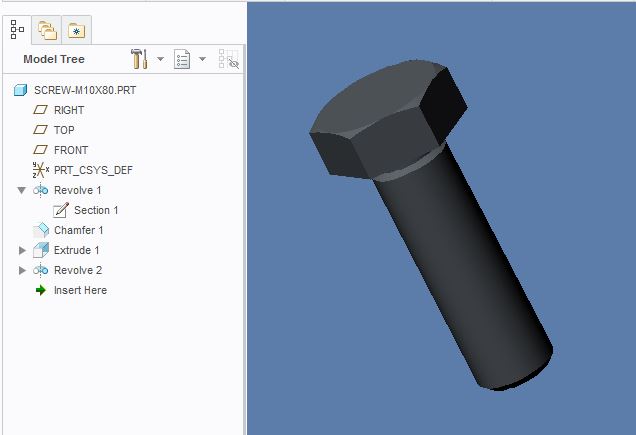 Sketch  the Helical Sweep profile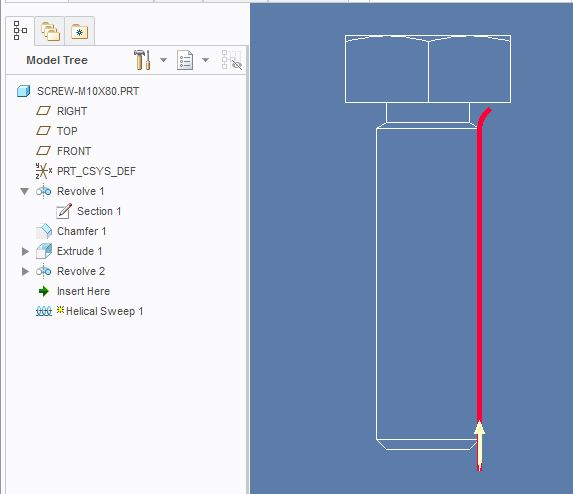 Sketch the Profile Section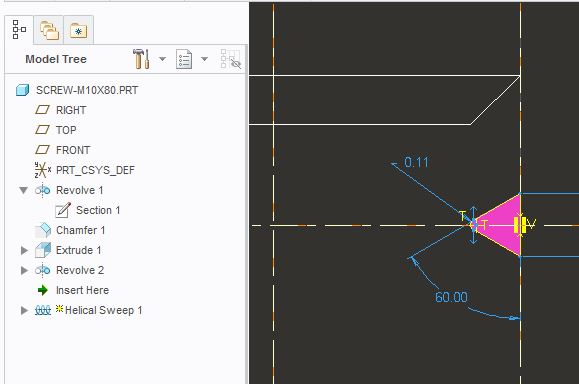 Click OK and you are done.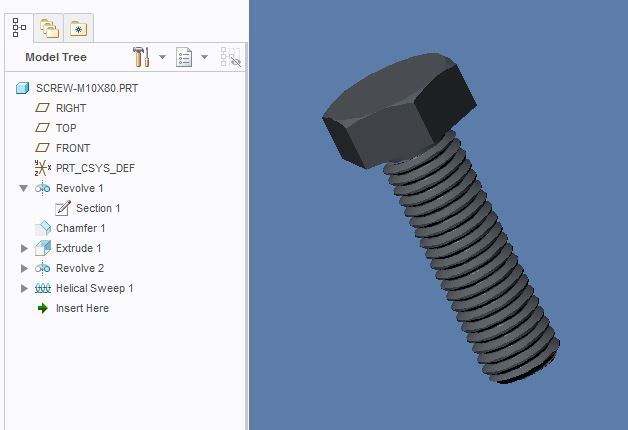 